   台北市不動產仲介經紀商業同業公會 函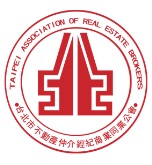                                                 公會地址：110台北市信義區基隆路1段111號8F-1                                                公會網址：http://www.taipeihouse.org.tw/                                                電子郵址：taipei.house@msa.hinet.net                                                聯絡電話：2766-0022傳真：2760-2255         受文者：各會員公司 發文日期：中華民國106年11月27日發文字號：北市房仲立字第106147號速別：普通件密等及解密條件或保密期限：附件： 主旨：國防部政治作戰局來函有關臺北市、高雄市及屏東縣等3轄區6處改建基地配售之住宅5年內禁止處分案，轉發會員公司，請 查照。說明：依據國防部政治作戰局106年11月21日國政眷服字第1060011158號函辦理。國防部政治作戰局函文詳如附件。正本：各會員公司副本：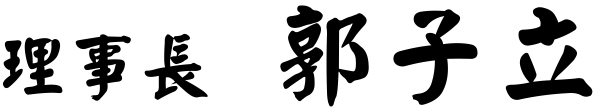 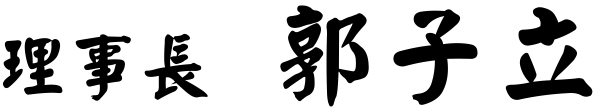 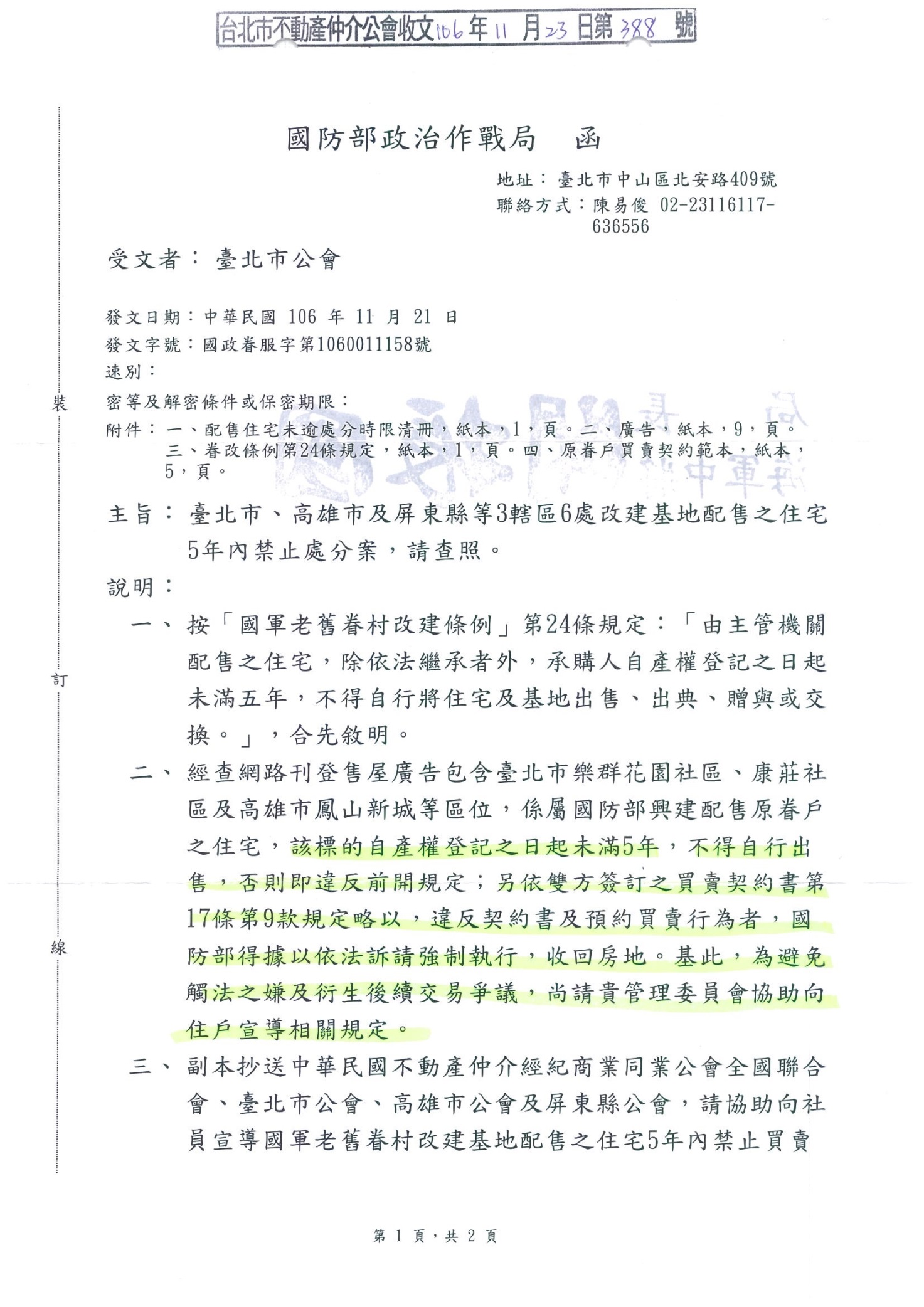 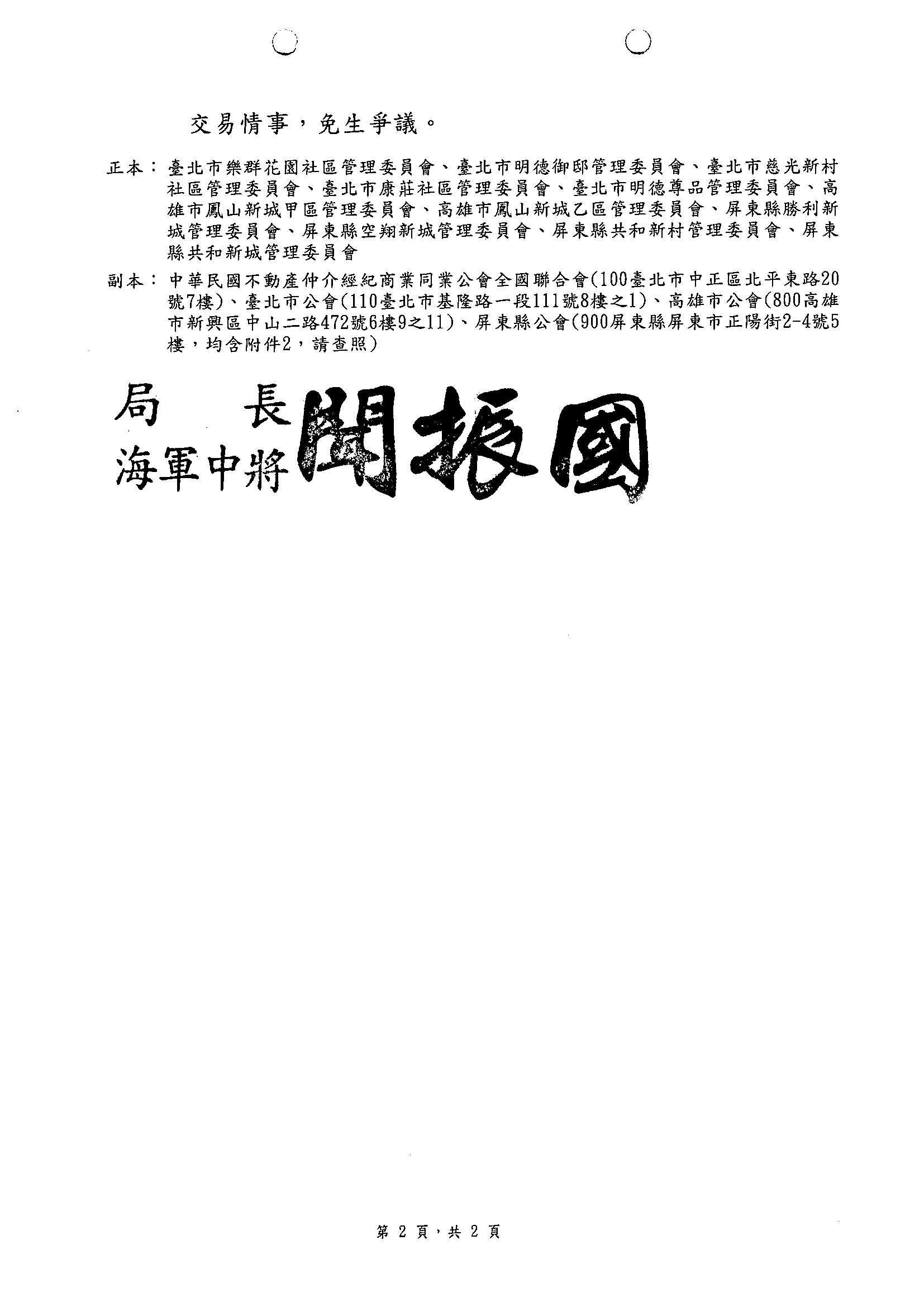 